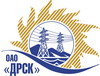 Открытое акционерное общество«Дальневосточная распределительная сетевая  компания»ПРОТОКОЛ ПЕРЕТОРЖКИПРЕДМЕТ ЗАКУПКИ: право заключения договора на выполнение работ для нужд филиала «Приморские электрические сети» Лот 1 (закупка 1409) - Чистка просеки ВЛ-110 кВ «Глубинная-Восток»Плановая стоимость: лот № 1 –1 500 000,0 руб. без НДС. Приказ о проведении закупки от 19.07.2013 № 309.ПРИСУТСТВОВАЛИ: три члена постоянно действующей Закупочной комиссии 2-го уровня. ВОПРОСЫ ЗАСЕДАНИЯ ЗАКУПОЧНОЙ КОМИССИИ:В адрес Организатора закупки поступила 1 (одна) заявка на участие в закупке в процедуре переторжки.Участники закупки не пожелали присутствовать на процедуре вскрытия конвертов с предложениями на переторжку.Дата и время начала процедуры вскрытия конвертов с заявками на участие в закупке: 16:00 часов благовещенского времени 23.08.2013 г Место проведения процедуры вскрытия конвертов с заявками на участие в закупке: 675 000, г. Благовещенск, ул. Шевченко 28, каб. 235.В конвертах обнаружены заявки следующих Участников закупки:РЕШИЛИ:Утвердить протокол переторжки.Ответственный секретарь Закупочной комиссии 2 уровня                               О.А.МоторинаТехнический секретарь Закупочной комиссии 2 уровня                                    О.В.Чувашова            № 400/УР-Пг. Благовещенск23 августа 2013 г.№п/пНаименование Участника закупки и его адрес Общая цена заявки до переторжки, руб. без НДСОбщая цена заявки после переторжки, руб. без НДСИП Ярыгин К.В. 679000, ЕАО, г. Биробиджан, с. Птичник, ул. Школьная, д. 11, кв. 11 437 701,25 руб. без НДС (НДС не предусмотрен)1 348 227,9 руб. без НДС (НДС не предусмотрен)